		      UCCELLINO       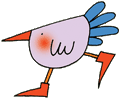 	          	UGO	          